Поздравляем юбиляров апреля 2022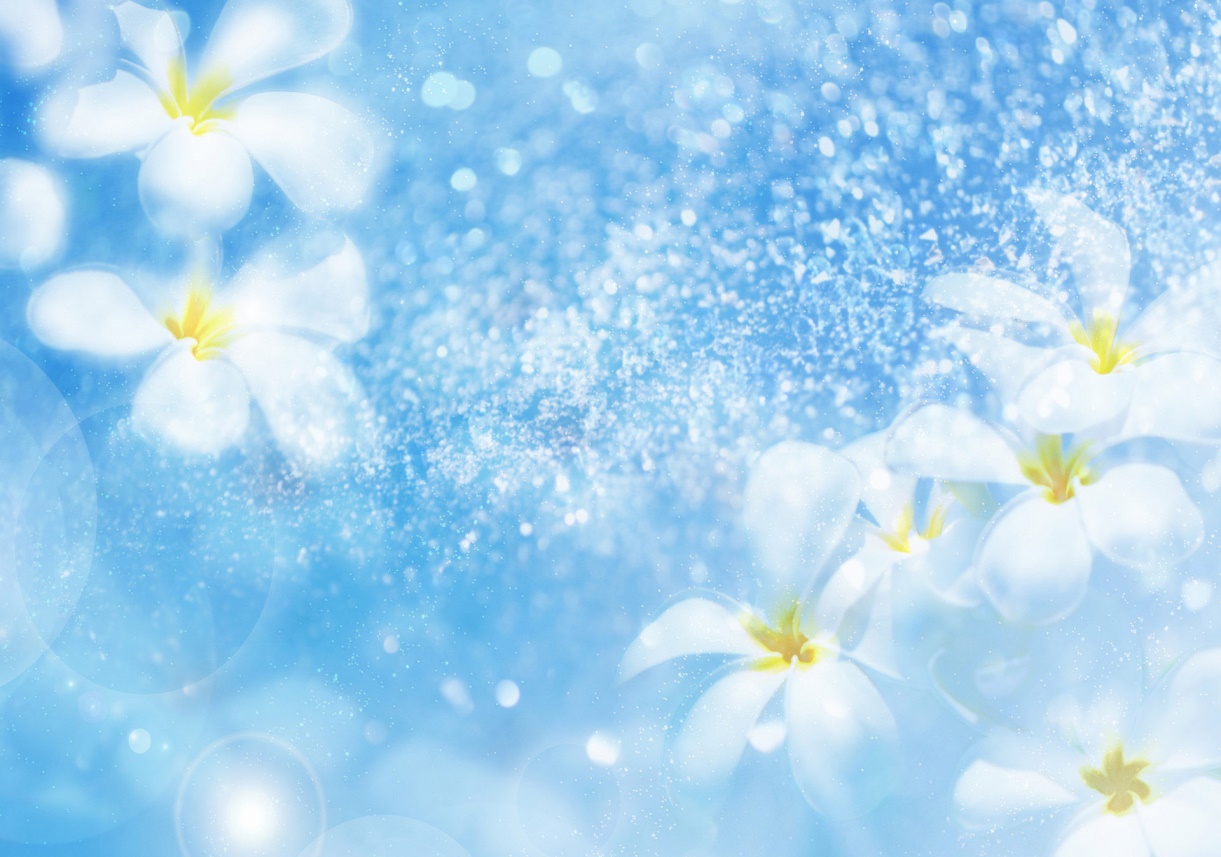 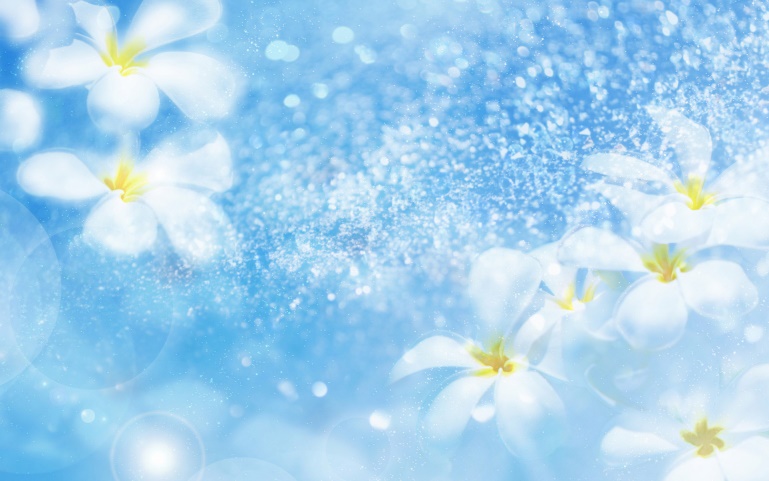 муниципального округа Северный70 летАЛЕКСЕЕВА ВАЛЕНТИНА МИХАЙЛОВНААЛЕКСЕЕВА СВЕТЛАНА ИЛЬИНИЧНААНДРЕЕВА ТАТЬЯНА ВЛАДИМИРОВНААНДРИЯНОВА ИРИНА АЛЕКСАНДРОВНАБАШАРИНА ТАТЬЯНА ПРОКОПЬЕВНАБЕЛЯЕВА ВАЛЕНТИНА ПЕТРОВНАБУКИНА НИНА НИКОЛАЕВНАБУЛЫГИНА ЛЮБОВЬ АЛЕКСАНДРОВНАВОЛКОВ АЛЕКСАНДР ГЕОРГИЕВИЧВОРОНОВ МИХАИЛ ВЛАДИМИРОВИЧГРУШВИЦКАЯ ОЛЬГА РОСТИСЛАВОВНАДРОБОТЕНКО ВАЛЕНТИНА ФЕДОРОВНАЕГОРОВА ИРИНА ПАВЛОВНАЗАВЕРТАН НАТАЛЬЯ ИВАНОВНАИВАНОВА ГАЛИНА НИКОЛАЕВНАИЛЬИНА НАТАЛИЯ ЛЕОНИДОВНАКОНОВАЛОВ ВЛАДИМИР ВАСИЛЬЕВИЧКОРСАКОВ СЕРГЕЙ АЛЕКСАНДРОВИЧКУЛИКОВА АЛЬВИНА ГЕННАДЬЕВНАЛОЕНКО ОЛЬГА СЕРГЕЕВНАМЕЩАНКИНА ЗИНАИДА ВЛАДИМИРОВНАМОШНИКОВА ТАТЬЯНА АНДРИЯНОВНАОСИПОВ ВЛАДИМИР ИВАНОВИЧОСТАФИЙЧУК ВИКТОР ПЕТРОВИЧПЕТРОВ ВАСИЛИЙ ТИМОФЕЕВИЧПОЛИНА ЕЛЕНА МИХАЙЛОВНАРАЕВСКАЯ ГАЛИНА МИХАЙЛОВНАРАНЕВ ВЛАДИМИР ЮРЬЕВИЧРОЩИН ВЛАДИМИР СЕРГЕЕВИЧСЕМЕНОВА ЛЮДМИЛА АЛЕКСЕЕВНАСКОРОБОГАТОВ ЮРИЙ ВИКТОРОВИЧСМИРНОВА ЛАРИСА ИВАНОВНАСОЛОВЬЕВА ГАЛИНА МИХАЙЛОВНАТИМОФЕЕВА ЛИДИЯ АНАТОЛЬЕВНАТЮРИНА ЛЮДМИЛА СЕРГЕЕВНАФЁДОРОВ АНАТОЛИЙ ПЕТРОВИЧФЕДОСЕЕВА ИРИНА ПЕТРОВНАФИЛИППОВА ЛЮДМИЛА ДМИТРИЕВНАХАРИН ВАЛЕРИЙ ВАСИЛЬЕВИЧЧЕРНИКОВА ГАЛИНА ВАСИЛЬЕВНАШОХИНА ЕЛЕНА ВИКТОРОВНА75 летАБРАМОВА ИРИНА ИВАНОВНААГЕЕВА ЛЮДМИЛА МИХАЙЛОВНААДОМАЙТИС ЛЮДМИЛА АНДРЕЕВНААЛЕКСЕЕВА СВЕТЛАНА НИКОЛАЕВНААНДРЕЕВА НИНА НИКОЛАЕВНААРХИПОВА ГАЛИНА ПЕТРОВНААФОНИН АНАТОЛИЙ ФЕДОРОВИЧБАЧИНА ТАТЬЯНА ПАИСЬЕВНАБЕЛЯКОВА НАТАЛИЯ МИХАЙЛОВНАБУЗУЛУЦКОВА ВАЛЕНТИНА ИВАНОВНАВЕРБА ГАЛИНА АЛЕКСЕЕВНАГАЙДУКОВ РУСЛАН ИВАНОВИЧГАНДАРИНА АЛЕКСАНДРА АНАТОЛЬЕВНАГОРДОН ВАЛЕНТИНА МИХАЙЛОВНАГРИГОРЬЕВА ТАТЬЯНА АФИНОГЕНОВНАГУЛЯЕВ ЮРИЙ КОНСТАНТИНОВИЧДАНИЛЕНКО ГАЛИНА БОРИСОВНАДЕНДЕБЕРОВА ЛЮДМИЛА ИЛЬИНИЧНАДЖОНУА ВЕРА НИКОЛАЕВНАЖИЦКИЙ АНАТОЛИЙ ВАСИЛЬЕВИЧЗАВИТАЕВА ИРИНА АЛЕКСАНДРОВНАИВАНОВ ВЛАДИСЛАВ МИХАЙЛОВИЧИВАНОВА ЛАРИСА АЛЕКСАНДРОВНАИГНАТОВ ВЛАДИМИР ГЕОРГИЕВИЧКОВАЛЕВ ЮРИЙ ОЛЕГОВИЧКРИКУНОВА ВАЛЕНТИНА ДМИТРИЕВНАКУДРЯШОВ АНАТОЛИЙ ГЕОРГИЕВИЧКУЗНЕЦОВА ГАЛИНА РОМАНОВНАЛУКОЯНОВА ЛИДИЯ ФЕДОРОВНАМАКСИМОВА ВАЛЕНТИНА ПАВЛОВНАМИХАЙЛОВА ЛИДИЯ ГЕОРГИЕВНАНЕНАШКИНА ВАЛЕНТИНА НИКОЛАЕВНАНИКИТИНА ЛЮДМИЛА МИХАЙЛОВНАНОВИКОВА ГАЛИНА НИКОЛАЕВНАНОВОСЕЛЬЦЕВА ЛЮДМИЛА ГЕННАДЬЕВНАПЕТРОВА ЛЮДМИЛА АЛЕКСАНДРОВНАПИКУЛЕВА ГАЛИНА ПАВЛОВНАПИРОГОВА ГАЛИНА ВЛАДИМИРОВНАПРОКОФЬЕВА ГАЛИНА ВАСИЛЬЕВНАСАВЕНКОВА МАРИЯ ЯКОВЛЕВНАСАДЧИКОВА ТАТЬЯНА ПАВЛОВНАСИМОНЕНКО ЛАРИСА ИВАНОВНАСКОРОБОГАТЫЙ АНАТОЛИЙ СЕРГЕЕВИЧСМИРНОВ БОРИС КОНСТАНТИНОВИЧСПЕШИЛОВА НИНА АНДРЕЕВНАСТЕПАНОВА НИНА АЛЕКСАНДРОВНАСТОГОВ АЛЕКСАНДР ПАВЛОВИЧТИТОВА ОЛЬГА ИВАНОВНАТКАЧЕВ ЕВГЕНИЙ НИКОЛАЕВИЧТРОЙНИКОВ ВАЛЕРИЙ ВЛАДИМИРОВИЧТРОФИМОВА АННА ИЛЬИНИЧНАТУГУШЕВА НЮРИЯ ШАРИФОВНАТУНКУЛАЙТИС ВАЛЕНТИНА ПЕТРОВНАФОМИНА ЗИНАИДА АЛЕКСЕЕВНАЧИБИСОВА ВАЛЕНТИНА ЛЕОНИДОВНАЩЕГЛОВ АЛЕКСАНДР НИКОЛАЕВИЧЯКОВЛЕВА АЛЕКСАНДРА ИГНАТЬЕВНА80 летДОЦЕНКО НИНА СЕРГЕЕВНАИЗМАЙЛОВ ВИКТОР АНТОНОВИЧКОРЫТКО НЕЛЛИ НИКОЛАЕВНАКУЛИКОВА СВЕТЛАНА ИВАНОВНАЛЕВЧЕНКО ЮРИЙ ИВАНОВИЧМЕДВЕДЕВА ВАЛЕНТИНА ИЛЛАРИОНОВНАНИКОЛАЕВА ГАЛИНА ФЕДОРОВНАПЕТРОВСКАЯ ВАЛЕНТИНА ТИМОФЕЕВНАСОЛОВЬЕВ ЕВГЕНИЙ ИВАНОВИЧСТРУСЕВИЧ АНАТОЛИЙ ПЕТРОВИЧ85 летАКОВАНЦЕВА ВАЛЕРИЯ АЛЕКСАНДРОВНААНДРЕЕВА ЛЮДМИЛА ПАВЛОВНААНДРЕЕВА МАРИЯ ФЕДОРОВНАБАЛАШОВА ЛИДИЯ НИКОЛАЕВНАБЕЛОЦЕРКОВСКАЯ ЛЮДМИЛА ВАСИЛЬЕВНАВОЛКОВА ЛЮДМИЛА ИВАНОВНАКОРОЛЕВА ВАЛЕНТИНА МИХАЙЛОВНАКОТЕНКО ВАЛЕНТИНА ДМИТРИЕВНАКОЧКИНА ЛИННА СТЕПАНОВНАКУЗНЕЦОВА ВАЛЕНТИНА АРСЕНЬЕВНАЛАПЕШКО ГЕНРИЭТТА АЛЕКСАНДРОВНАЛОСЕВА ИРИНА АЛЕКСЕЕВНАЛЯХОВА ТАИСИЯ НИКОЛАЕВНАМЕДВЕДНИКОВ АЛЕКСАНДР АЛЕКСАНДРОВИЧПАВЛОВ БОРИС АЛЕКСЕЕВИЧПАРШЕНЦЕВА СОФЬЯ АЛЕКСЕЕВНАРУМЯНЦЕВ НИКОЛАЙ АНДРЕЕВИЧСМИРНОВА НИНА ЕФИМОВНАСОЛЯНИК АННА МИХАЙЛОВНАСТРОЧИЛОВА НИНЕЛЬ ВАЛЕНТИНОВНАСТУПАКОВА МАРИЯ НИКИТИЧНАТИХОНОВА ЛЮДМИЛА МАРКОВНАТРУЩЕЛЕВА МИРА ПАВЛОВНАФРОЛОВ ВАЛЕНТИН КОНСТАНТИНОВИЧЦВЕТКОВА ТАТЬЯНА МИХАЙЛОВНАШАПИЛИНА РАИСА АНТОНОВНАШМАТОВ ЛЕОНИД ЕФИМОВИЧ90 летЗДУНОВСКАЯ ЕЛЕНА АЛЕКСАНДРОВНАСОЛОД ГАЛИНА ГЕОРГИЕВНАЦВЕТКОВА АНТОНИНА ЯКОВЛЕВНАШЛЯПИНА ИРИНА ХРИСТОФОРОВНА95 летФАБРИЧНИНА ВЕРА ТИМОФЕЕВНА